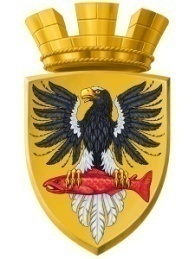                           Р О С С И Й С К А Я   Ф Е Д Е Р А Ц И ЯКАМЧАТСКИЙ КРАЙП О С Т А Н О В Л Е Н И ЕАДМИНИСТРАЦИИ ЕЛИЗОВСКОГО ГОРОДСКОГО ПОСЕЛЕНИЯот  27.01.2015 года					          № 28-п        г. ЕлизовоРуководствуясь ст. 14 Федерального закона от 06.10.2003 № 131-ФЗ «Об общих принципах организации местного самоуправления в РФ», Уставом Елизовского городского поселения, согласно Постановления Правительства Российской Федерации от 19.11.2014 № 1221 «Об утверждении Правил присвоения, изменения и аннулирования адресов», на основании заявления Шутовой Анастасии Павловны 12.01.2015 года и представленных документов: кадастрового паспорта на здание от 26.12.2014 года № 4100/206/14-79631, свидетельства о государственной регистрации права собственности на земельный участок от 24.05.2010 года № 41АВ 084587, согласно существующей застройке ул. Казахская в г. Елизово,ПОСТАНОВЛЯЮ:1. Установить адрес жилому дому с кадастровым номером 41:05:0101003:3185.1.1. Адрес жилого дома считать: Камчатский край, Елизовский р-н, Елизово г., Казахская ул., д. 16. 2. Уточнить местоположение земельного участка с кадастровым номером 41:05:0101003:132 с разрешенным использованием для индивидуального жилищного строительства.2.1. Местоположение земельного участка считать: Камчатский край, Елизовский р-н, Елизово г., на земельном участке расположен жилой дом с кадастровым номером 41:05:0101003:3185. Адрес жилого дома: Камчатский край, Елизовский р-н, Елизово г., Казахская ул., д.16. 3. Направить данное постановление:3.1. В филиал ФГБУ «ФКП Росреестра» по Камчатскому краю для внесения в государственный кадастр недвижимости сведений по присвоению адреса жилому дому с кадастровым номером 41:05:0101003:3185 и уточнения местоположения земельного участка с кадастровым номером 41:05:0101003:132;3.2. В ФНС по Камчатскому краю для внесения сведений по установлению адресной единицы в ФИАС.4. Управлению делами администрации Елизовского городского поселения (Т.С. Назаренко) разместить настоящее постановление на официальном сайте администрации Елизовского городского поселения в сети «Интернет».4. Контроль за реализацией настоящего постановления возложить на руководителя Управления архитектуры и градостроительства администрации Елизовского городского поселения О.Ю. Мороз.Глава администрацииЕлизовского городского поселения                                                                          Л.Н. Шеметова  О присвоении адреса жилому дому и уточнению местоположения земельного участка по ул. Казахская в г. Елизово